                   	Date___________    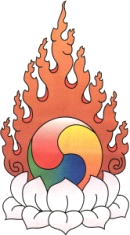 Please indicate your package selection below. The package includes lodging, meals, domestic flights, and local transportation in Nepal. Please note, the package does NOT include international airfare.• The package rate includes a donation of $1,000 to the Jewel Heart Organization 
All participants submit payments through Jewel Heart. 
Deposits are not refundable.Deposit amount of 30% upon registration.
Deposit of 35% of remaining balance by January 15, 2024
Deposit of 25% remaining balance by February 15, 2024.
Deposit of total remaining Balance by February 29, 2024.No refunds will be given in the event of any delay, curtailment or alteration of a trip resulting from any cause due to severe weather conditions or mechanical failure. My signature on this form indicates my agreement of the policy stated above.Participant Signature ___________________________ Jewel Heart
1129 Oak Valley Drive, Ann Arbor, MI 48108, USA. Phone: (734)994-3385 Email: ujjen@jewelheart.orgName: Gender: M: F: D.O.B: D.O.B: D.O.B: Email address: Phone: Phone: Phone: Phone: Deposit Amount: Cash: Check: Credit Card: Cash: Check: Credit Card: Cash: Check: Credit Card: Cash: Check: Credit Card: Credit card: MC VISA AMEX DISC Cc #: Cc #: Exp: CVS: SingleDoubleLodgingSingle accommodation rate*Per person for Double accommodation rate*Hotel Mulberry 
Or 
Equivalent$3,550.00$3,350.00